ObchodnÍ VÝSLEDKY V 1. POLOLETÍ 2022: DACIA POKRAČUJE V RŮSTU A POTVRZUJE SVÉ UMÍSTĚNÍ NA EVROPSKÝCH STUPNÍCH VÍTĚZŮ V PRODEJÍCH FYZICKÝm OSOBámS 277 885 nově registrovanými vozidly na konci června 2022 se prodeje Dacie zvedly o 5,9 % ve srovnání s prvním pololetím roku 2021 na trhu postiženém krizí v oblasti zásobování.Za tímto výsledkem stojí úspěch nejprodávanějších modelů Sandero (112 000 kusů, +1,8 % oproti 1. pololetí 2021) a Duster (99 000 kusů, +5,5 % oproti 1. pololetí 2021) a dvou nových modelů Spring (20 000 kusů) a Jogger (21 700 kusů).Díky tomuto výsledku je Dacia jedinou evropskou značkou z 20 největších evropských značek vyrábějících osobní vozidla a lehká užitková vozidla, která zaznamenala růst.V Evropě Dacia posiluje své 3. místo na trhu osobních vozidel pro zákazníky z řad fyzických osob.Sandero zůstává každoročně již od roku 2017 nejprodávanějších modelem pro zákazníky z řad fyzických osob v Evropě a Duster potvrzuje svou pozici nejprodávanějšího SUV pro zákazníky z řad fyzických osob v Evropě již od roku 2018.Tento úspěch je založen získání nových zákazníků (76 % lidí, kteří si koupili Dacii, měli dříve vozidlo jiné značky) a na udržení si stávajících zákazníků (64 % lidí, kteří měli Dacii, si koupili další Dacii) na nejlepší úrovni na trhu.Úspěch nových modelů je potvrzen výrazně vyšším počtem objednávek ve srovnání s registracemi nových vozidel.Dacia Spring, 100 % elektrické městské vozidlo, i nadále zpřístupňuje elektromobilitu širokým vrstvám a eviduje v prvním pololetí tohoto roku v průměru více než 5 000 objednávek měsíčně. Zcela nová Dacia Jogger, rodinné vozidlo, které je k dispozici s 5 a 7 místy k sezení, eviduje v prvním pololetí roku 2022 více než 50 000 objednávek.Nová identita pro všechny modely značky byla představena 15. června 2022, objednávky již byly otevřeny a vozidla se objeví v obchodní síti v průběhu 4. čtvrtletí roku 2022.ROSTOU OBJEMY A PODÍLY NA TRHUObjemy Dacie, které rostou o 5,9 % oproti předchozímu roku, dosahují v roce 2022 277 885 prodaných kusů na trhu, který je silně postižen epidemiologickou krizí a krizí v oblasti elektronických součástek. Ve své obchodní oblasti zvyšuje Dacia svůj podíl na trhu o 0,8 bodu na 3,9 % na trhu, který klesl o 14,6 %.Růst značky Dacia je způsoben zejména úspěchem jejich nových výrobků. V prvním poletí roku 2022 posiluje Dacia své 3. místo na evropském trhu osobních vozidel v prodeji fyzickým osobám. Pokud se na situaci podíváme podrobně, tak Dacia je na stupních vítězů v prodeji osobních vozidel privátním zákazníkům: v Rumunsku (1. místo), v Portugalsku (1. místo), ve Francii (2. místo), v Itálii (3. místo), v Polsku (3. místo), v Chorvatsku (3. místo), v České republice (3. místo), v Maďarsku (3. místo). Značka je těsně pod stupni vítězů ve Španělsku (4. místo) a v Belgii (4. místo). V Německu si značka oproti prvnímu pololetí roku 2021 polepšila o 4 místa (9. místo) a zaznamenala 2. největší zlepšení na trhu osobních vozidel pro zákazníky z řad fyzických osob. Mimo Evropu udržuje Dacie své prvenství v Maroku. Kumulované objednávky modelu Dacia Spring a modelů využívajících LPG (ECO-G, až o 10 % emisí CO2 méně) představují přibližně každé druhé vozidlo (48 % objednávek v oblasti prodejů Dacie mimo Maroko). Tento mix si polepšil o 7 % oproti prvnímu pololetí roku 2021.v české republice zaznamenává ZNAČKA DACIA nejdynamičtější růst mezi 10 největšími značkami českého trhuObchodní výsledky značky Dacia v České republice se za první pololetí letošního roku nesou ve stejném pozitivním duchu jako ty evropské:- s 4473 registrovanými osobními vozy ke konci června 2022 zaznamenává Dacia nejdynamičtější růst (+39 % oproti 1. pololetí 2022) mezi 10 největšími značkami v ČR,- značka Dacia získala hned 4 místa v žebříčku osobních automobilů (TOP6) s podílem na trhu 4,5 % (+1,7 %),- Dacia se umísťuje na 3. místě v prodeji privátní klientele s podílem na trhu 10,8 % a je 1. dováženou značkou v ČR,- Na tomto výsledku se podílí celá modelová řada, neboť v červnu 2022 na trhu prodeje soukromým osobám zaujímá Dacia Duster 2. místo (nejprodávanější SUV), zcela nová Dacia Jogger 5. místo a Dacia Sandero 6. místo (nejprodávanější malý vůz),- Dacia Jogger, nejdostupnější 7místný rodinný vůz na trhu (u našich prodejců od dubna 2022), zaznamenal za prvních 6 měsíců roku 2022 více než 2 000 objednávek.SILNÁ VÝROBNÍ ŘADA OPÍRAJÍCÍ SE O ČTYŘI PILÍŘESpring: na stupních vítězů 100 % elektrických vozidel na evropském trhu osobních vozidel pro zákazníky z řad fyzických osobSandero: nejprodávanější model na evropském trhu osobních vozidel pro zákazníky z řad fyzických osob od roku 2017Duster: nejprodávanější SUV na evropském trhu pro zákazníky z řad fyzických osob od roku 2018Jogger: 7místný rodinný vůz za nejlepší cenu na trhu, který se objednává nejvíce ve verzi s nejlepší výbavou (64 %)NOVÁ IDENTITA ZNAČKYČerven 2021: nová identita značky se prezentuje v komunikačních nástrojích značky a v reklamě.Začátek roku 2022: prodejní místa postupně přecházejí na novou image značky navenek a posilují tak viditelnost sítě obchodních zastoupení značky Dacia.16. června 2022: jsou otevřeny objednávky modelů značky Dacia (mimo Lodgy) s novou identitou (nový znak, nový logotyp, nové barvy). První vozy budou dodány na konci roku 2022.Říjen 2022: sortiment výrobků s novou vizuální identitou značky a nový znak Dacia Link budou představeny na autosalonu v Paříži. Tyto nové modely je už nyní možné znázornit v rozšířené realitě s novou aplikací Dacia AR, která už byla stažena více než 12 000krát: 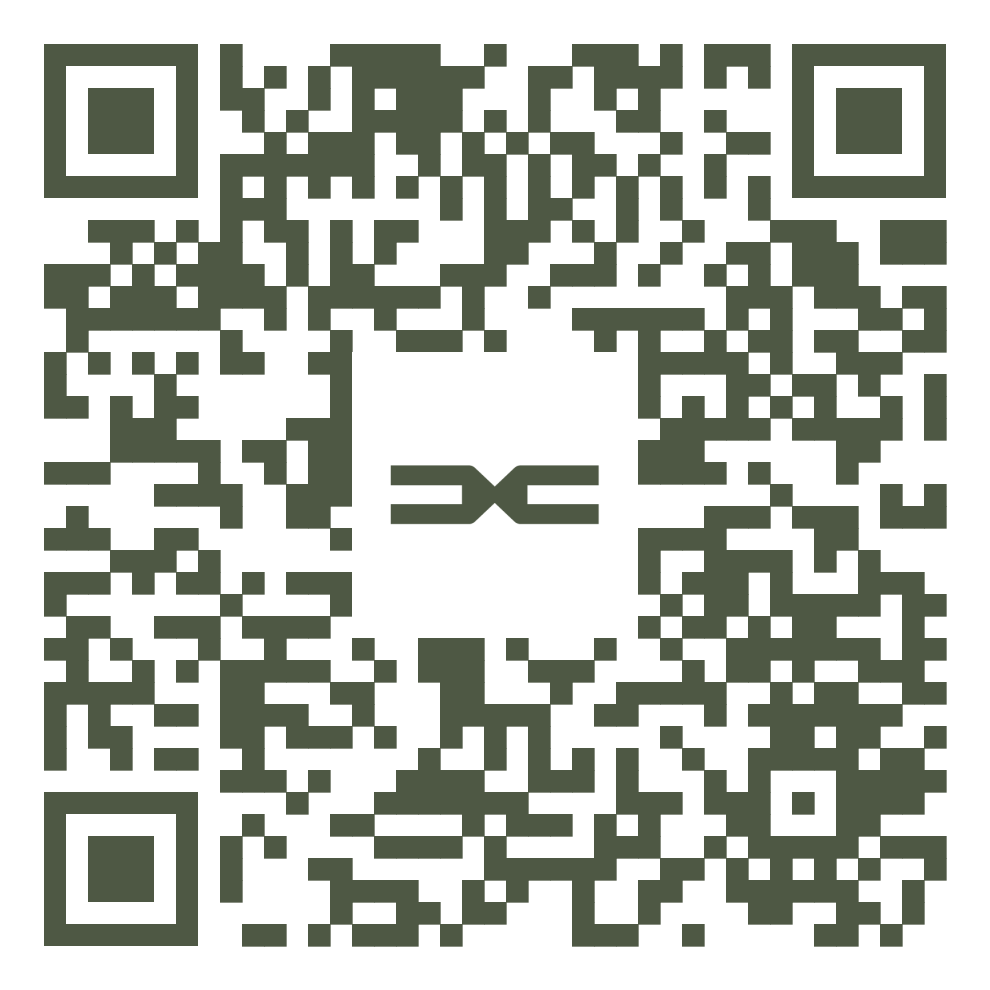 bit.ly/DaciaAR       nebo„Růst a obchodní úspěchy Dacie na trhu, který je zjevně v recesi, potvrzují relevantnost jejího postavení založeného na nejlepším úrovni poměru mezi službami a cenou.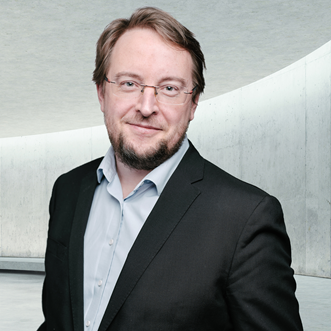 Elektromobily a verze LPG ECO-G tvoří téměř polovinu zákaznických objednávek v prvním pololetí roku 2022 a představují reakci na návrh Dacie týkající se na rozumnějšího využívání automobilů“.Xavier Martinet, Ředitel marketingu, prodejů a obchodních operací značky Dacia KONTAKTJitka SKALIČKOVÁ				+420 602 275 168				jitka.skalickova@renault.cz			O DACIIVznikla v roce 1968 a následně byla obnovena Skupinou Renault v roce 2004. Dacia vždy nabízela v celé Evropě a v zemích nacházejících se ve Středozemí vozidla s nejlepším poměrem mezi cenou a kvalitou a trvale znovu definovala to, co je podstatné.Dacia, která je značka přinášející zlomy, vytváří jednoduchá, polyvalentní a spolehlivá vozidla, která jsou v souladu se stylem života zákazníků. Modely Dacia se staly referencí na trhu: Logan, nové vozidlo za cenu ojetého; Sandero, každoročně nejprodávanější vozidlo na evropském trhu pro zákazníky z řad fyzických osob již od roku 2017; Duster, nejprodávanější SUV na evropském trhu pro zákazníky z řad fyzických osob již od roku 2018; Spring, šampión dostupné elektromobility; Jogger polyvalentní rodinné vozidlo ze segmentu C.Dacia, která je přítomná ve 44 zemích, prodala od roku 2004 více než 7,5 milionu vozidel.TISKOVÁ ZPRÁVA 12. července 2022